CENTENNIAL HIGH SCHOOL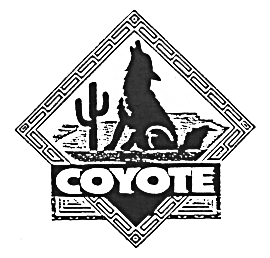 14388 North 79th AvenuePeoria, Arizona 85381(623) 412-4400      Fax (623) 412-4420To Whom it may concern:	My name is Michael Gahan.  I am a mathematics teacher at Centennial High School in Peoria, AZ.  It is my pleasure to highly recommend Enhong Deng.  I met Enhong a little over a year ago as she entered my AP Calculus I class in the fall of 2013.  In the year I have known Enhong, I have been privileged enough to watch her grow into a confident, respectful, hard-working, successful individual who excelled in and out of the classroom.	In my AP Calculus I and II classes, Enhong quickly separated herself from her peers.  Success in calculus, like other courses, is a relative term.  I have seen many students achieve success in the course through a profound understanding of the processes and algorithms utilized to accomplish the various mathematical tasks.  What sets Enhong apart from these individuals is her desire to go beyond the rote algorithms and seek to understand the conceptual happenings beyond the processes.  She was always eager to ask the all-important question “Why?” anytime we discussed new concepts and theorems.  She was also willing to assist her peers in their own understanding of the curriculum.  She has a strong attention to detail and is passionate about solving problems in and out of the classroom.  Academic success is nothing new for Enhong.  In her 3+ years at Centennial, she has done nothing but excel.  Enhong currently ranks 3rd in her class of 488 students with a cumulative GPA of 3.96.  Enhong has achieved such success while managing an increasingly difficult schedule that has included 23 AP and honors courses in the areas of mathematics, English, social studies, science, Spanish, and computer science.  Enhong is also a diverse learner that strives to become a proverbial “jack of all trades” and excel in many areas as possible.Enhong has also experienced success outside the classroom.  She is involved in a plethora of extracurricular activities, including Health Occupational Students of America, Future Business Leaders of America, DECA, and National Honor Society.  Some of her accomplishments in these clubs include first place in business math at FBLA ASU Business Skills Day, sixth place in medical math at the HOSA state conference, and a medal in the DECA marketing competition.  She has also played piano since the age of 4.  Through these experiences, Enhong has learned the dedication, drive, work ethic, and attention to detail necessary to be successful.   Enhong also volunteers during her free time. She has spent countless hours trying to help younger students in mathematics and try to pass along the passion for the material that she has.  She spent two years working as a teaching assistant at an ESL summer school.  She has also tutored junior high students for our National Honor Society.  Enhong Deng is a hard-working, dedicated individual of pristine character.  She is someone that has numerous, diverse goals for the present and future.  Her drive, perseverance, and innate abilities will unquestionably allow her to reach these goals.  She would be an asset to any school or organization to which she applies.Sincerely,Michael GahanCentennial High School